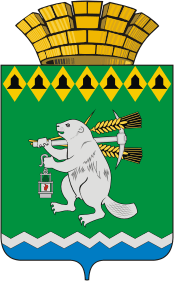 Дума Артемовского городского округаVI созыв40 заседание     РЕШЕНИЕот 25 октября 2018 года                                 			               № 421             О повестке 40  заседания Думы Артемовского городского округаВ соответствии со статьей 11 Регламента Думы Артемовского городского округа, принятого решением Думы от 13 октября 2016 года   № 11,Дума Артемовского городского округа РЕШИЛА:Утвердить повестку  40  заседания  Думы Артемовского городского округа:1. О внесении изменений в решение Думы Артемовского городского округа  от 30.11.2017 № 280 «Об утверждении бюджета Артемовского городского округа на 2018 год и плановый период 2019 и 2020 годов.Докладывает Ольга Геннадьевна Бачурина, заместитель главы  Администрации Артемовского городского округа - начальник Финансового управления Администрации Артемовского городского округа.            2. О принятии Программы управления собственностью Артемовского городского округа на 2019-2021 годы.Докладывает Валентина Александровна Юсупова, председатель Комитета по управлению муниципальным имуществом Артемовского городского округа.	3. О деятельности Муниципального бюджетного учреждения Артемовского городского округа «Издатель».Докладывает К.Б.Татаринова, директор Муниципального бюджетного учреждения Артемовского городского округа «Издатель».4. Об отмене решения Думы Артемовского городского округа от 27 сентября 2018 года № 406  «О внесении изменений в Устав Артемовского городского округа».Докладывает Елена Витальевна Пономарева, заведующий юридическим отделом Администрации Артемовского городского округа.5. О внесении изменений в Устав Артемовского городского округа.Докладывает Елена Витальевна Пономарева, заведующий юридическим отделом Администрации Артемовского городского округа.6. О рассмотрении протеста Артемовского городского прокурора на Устав Артемовского городского округа, принятый решением Артемовской Думы Артемовского городского округа.Докладывает Михаил Александрович Угланов, председатель постоянной комиссии по вопросам местного самоуправления, нормотворчеству и регламенту 7. О назначении и проведении публичных слушаний по обсуждению проекта решения Думы Артемовского городского округа «О внесении изменений в Устав Артемовского городского округа».Докладывает Михаил Александрович Угланов, председатель постоянной комиссии по вопросам местного самоуправления, нормотворчеству и регламенту.	8. Об утверждении Положения о порядке проведения мониторинга федерального законодательства, законодательства Свердловской области, муниципальных нормативных правовых актов органов местного самоуправления Артемовского городского округа.Докладывает Михаил Александрович Угланов, председатель постоянной комиссии по вопросам местного самоуправления, нормотворчеству и регламенту.        9. О деятельности Артемовского муниципального фонда поддержки малого предпринимательства за 9 месяцев 2018 года.Докладывает В.М.Федорченко, директор Артемовского муниципального фонда поддержки малого предпринимательства.10. О реализации на территории Артемовского городского округа в 2018 году мероприятий по улучшению жилищных условий граждан, молодых семей и молодых специалистов, проживающих в сельской местности.Докладывает Александр Иванович Миронов, заместитель главы Администрации Артемовского городского округа – начальник   Управления по городскому хозяйству и жилью  Администрации Артемовского городского округа.           11. О признании депутатского обращения Котловой Е.И., депутата Думы Артемовского городского округа по одномандатному избирательному округу № 1, к главе Артемовского городского округа  о ремонте жилого дома № 43 ул.Свободы, г.Артемовского, депутатским запросом.Докладывает М.А.Угланов, председатель постоянной комиссии по вопросам местного самоуправления, нормотворчеству и регламенту.	12. О капитальном ремонте общего имущества в многоквартирных  домах Артемовского городского округа.Докладывает Александр Иванович Миронов, заместитель главы Администрации Артемовского городского округа – начальник   Управления по городскому хозяйству и жилью  Администрации Артемовского городского округа.		13. О начале отопительного периода 2018 – 2019 годов.Докладывает Александр Иванович Миронов, заместитель главы Администрации Артемовского городского округа – начальник   Управления по городскому хозяйству и жилью  Администрации Артемовского городского округа.	14. О состоянии питьевого водоснабжения на территории Артемовского городского округа в 2018 году.Докладывает Александр Иванович Миронов, заместитель главы Администрации Артемовского городского округа – начальник   Управления по городскому хозяйству и жилью  Администрации Артемовского городского округа.	         15. О выполнении пункта 2 решения Думы Артемовского городского округа от 31.05.2018 № 354 «Информация  Артемовской городской прокуратуры  в порядке ст. 4 Федерального закона от 17.01.1992 № 2202-1 «О прокуратуре Российской Федерации» о выделении  денежных средств на проведение мероприятий по организации холодного водоснабжения жителей п. Буланаш надлежащего качества».Докладывает Александр Иванович Миронов, заместитель главы Администрации Артемовского городского округа – начальник   Управления по городскому хозяйству и жилью  Администрации Артемовского городского округа.	16. О подтоплении территории поселка Буланаш шахтными водами в результате эксплуатации  шахтного водоотлива.Докладывает Владимир Степанович Арсенов, председатель постоянной комиссии по жилищно-коммунальному хозяйству.	17. Об эксплуатации полигона ТКО в поселке Буланаш и размещении мусороперегрузочной станции (МПС).Докладывает Владимир Степанович Арсенов, председатель постоянной комиссии по жилищно-коммунальному хозяйству.Председатель ДумыАртемовского городского округа 		                                 К.М.Трофимов